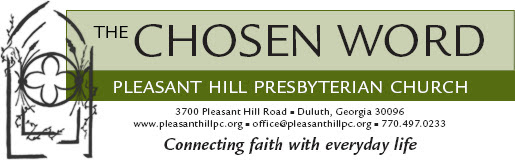 June 26, 2020Dear members of PHPC,

As I enter my 7th year as your pastor, I realize my straight-out-of-seminary expectations of my role here have unraveled many times. My first encounter with you was to co-officiate a funeral with hundreds in attendance. My final act on church property, before we closed for Covid-19, was to officiate an intimate wedding in the prayer chapel with only the bride, the groom, a witness, and me. I would never have guessed that I would begin and (temporarily) end in those ways.

I began work under Dave and side by side with Anna, Andy, Tricia, Barbara, Richard and Gina. Since then, Cynthia, Jennie, Carol, Kristie, Dave Craver, Marianne, Joel, Susan, Communications Katie, Bernie and Claire have walked through the office door as staff members. Richard and Gina have been my constants . . . who would have guessed we three would be your staff members with the longest-held PHPC memories?

I have worn only one robe but many different hats. Sometimes I’ve worn multiple hats at once! I have been deeply fortunate to serve as your Congregational Care pastor and double as your Transitional Head of Staff for nine months.

Thank you for trusting me to fill those different roles. I learned a great deal about you, about myself, and about how we connect faith with everyday life. I also learned what it means to work too much, even when you love what you do.

I’ll be on sabbatical the months of July, August and September. I’ll spend the majority of that time in Rhode Island, my husband’s home state. Covid unraveled my sabbatical plans for education and travel. Now I envision my strength and spirit being rewoven by God using the elements of rest, reading, family time, exercise, and of course, clams. Clams may be God’s greatest gift to humankind. During my absence, Rev. Katie Day will be the staff person for Pastoral Care and Fellowship/Membership. I will not be checking my email or voicemail, so please direct any issues related to those ministries to Katie: katie@pleasanthillpc.org or (904) 635-0990.

Thank you for the gift of three months to catch my breath and learn to breathe deeply again. Until October when we meet again, remember to breathe in God’s mercies and breathe out God’s grace.

Peace of Christ,
Rev. Jody Notice of Upcoming Special Events and other news:

Service of Installation for the Rev. Katie Day: Sunday, June 28 at 3pm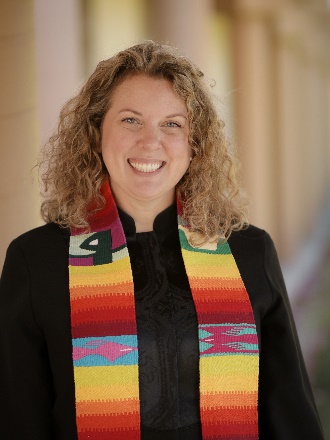 On behalf of the Presbytery of Greater Atlanta, please join us for the Service of Installation for the Rev. Katie Day as Senior Pastor of Pleasant Hill Presbyterian Church on Sunday, June 28 at 3pm on Zoom. This is the last official step in the long process of calling and welcoming Pastor Katie as our new Senior Pastor and Head of Staff. Here is the link to join in this worship service: https://us02web.zoom.us/j/83006363723?pwd=M3BtVXNkNGVYVkJsclluS2tTV09KZz09Virtual Book Club in July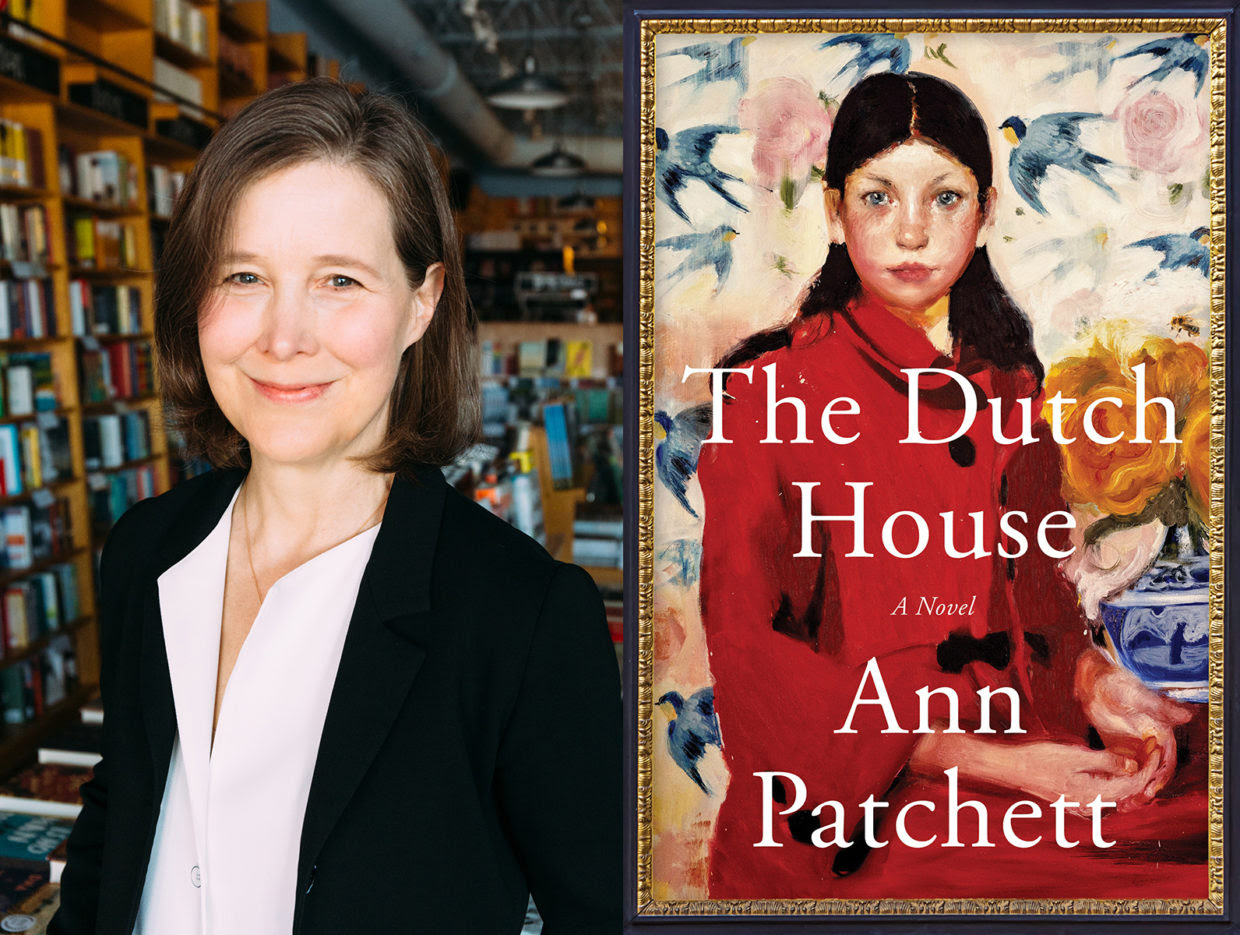 The next Virtual Book Club is scheduled for July 8 at 7:00 pm via Zoom conference call. The selected book is The Dutch House by Ann Patchett, listed as one of Time magazine's 100 Must-Read Books of 2019.Schedule of events and connection opportunities this weekend and through next week:
SATURDAY, June 27 at 10 am: Psalm and a Prayer
Rev. Jennie Sankey will share a Psalm and prayer in preparation for our time in worship on Sunday. Join Jennie on Facebook Live at
https://www.facebook.com/Pleasanthillpc/<https://pleasanthillpc.us5.list-manage.com/track/click?u=639ecaea44c66650e01fe03d3&id=13afeefd43&e=dccdd6023d>
(You do not have to have a Facebook account to watch. Follow the link and find the post on the page. Please note you may need to refresh the page until the post shows up.)

SUNDAY, June 28 at 11:00 am: Virtual Worship Service
All are welcome to participate in our worship service at 11 am.
Join us virtually via the PHPC live page: https://www.pleasanthillpc.org/phpc-live/

SUNDAY, June 28 at 12:30 pm: Dining and Digging Deeper
After listening to the sermon Sunday, what observations do you have? What questions bubbled up? What is the personal takeaway for you and your life after Sunday’s service? Join our pastors as you eat your lunch for a time of dining and digging deeper. Join Zoom Meeting: https://us02web.zoom.us/j/89349923790?pwd=czN2WWcweGF4ejZFZ043QzhnZHBzZz09Meeting ID: 893 4992 3790		Password: 821526One tap mobile:		+13017158592,,89349923790#,,,,0#,,821526#Dial by your location:         +1 929 205 6099 US (New York)Meeting ID: 893 4992 3790		Password: 821526Find your local number: https://us02web.zoom.us/u/k36Qrn4LVTUESDAY, June 30 at 5 pm: Happy Hour
Join Rev. Jody Andrade on Facebook Live at https://www.facebook.com/Pleasanthillpc/<https://pleasanthillpc.us5.list-manage.com/track/click?u=639ecaea44c66650e01fe03d3&id=0ff538bd13&e=dccdd6023d>Expressions of joy you’ve found, you want to share, shared photos and cartoons, quick stories.  Since this is Jody's last Happy Hour before she starts her sabbatical, come to wish her "Bon Voyage" and give her a few tips on how she should spend the next 3 months! (You do not have to have a Facebook account to watch. Follow the link and find the post on the page. Please note you may need to refresh the page until the post shows up.)